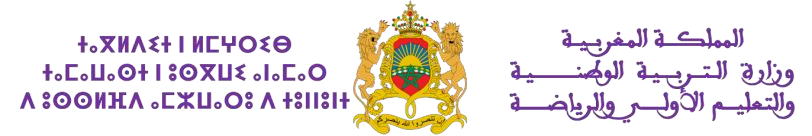 :األكاديمية الجهوية:املديرية اإلقليمية:املؤسسة التعليميةالوحدة م  رشوعالكتا   ين التعب ريالكتابية التطبيقاتاإلمالءوالتحويل الرصفال رياكيبالمس ريسلة القراءةالوظيفية والشعرية القراءةالشف   يه التواصلالمجالاألسبوعتقويم تشخي    يص ودعم استدرا  يكتقويم تشخي    يص ودعم استدرا  يكتقويم تشخي    يص ودعم استدرا  يكتقويم تشخي    يص ودعم استدرا  يكتقويم تشخي    يص ودعم استدرا  يكتقويم تشخي    يص ودعم استدرا  يكتقويم تشخي    يص ودعم استدرا  يكتقويم تشخي    يص ودعم استدرا  يكتقويم تشخي    يص ودعم استدرا  يكتقويم تشخي    يص ودعم استدرا  يك1بطاقة تعرف إعدادمغربية من   ين أو بمغر العالم مغاربةنص رسدي تلخيصكتابية حول تطبيقاتالظواهر اللغوية مختلف المكتسبةالمربوطة التاء والمبسوطةوالمزيد المجرداإلسمية: أنواع  ي الجملة الخال تعرف الحياة المستحيلالخ  ي السعيد ى يف المهجر رمضانمغاربة العالم2بطاقة تعرف إعدادمغربية من   ين أو بمغر العالم مغاربةنص رسدي تلخيصكتابية حول تطبيقاتالظواهر اللغوية مختلف المكتسبةالمربوطة التاء والمبسوطةوالمزيد المجرداإلسمية: أنواع  ي الجملة الخال تعرف الحياة المستحيلالنجوم والمجرات عاشقة ى يف المهجر رمضانمغاربة العالم3بطاقة تعرف إعدادمغربية من   ين أو بمغر العالم مغاربةكتابية حول تطبيقاتالظواهر اللغوية مختلف المكتسبةال تعرف الحياة المستحيلأنا من المغربمغاربة العالم4نص إخباري تلخيصالوصل والقطع همزتاوالمعتل الصحيحوأخواتها كانأنا من المغربمن هوي ر ين لغ ر ين جزء4نص إخباري تلخيصالوصل والقطع همزتاوالمعتل الصحيحوأخواتها كانمقا  يم بلندنمن هوي ر ين لغ ر ين جزء5تقويم ودعم تعلمات الوحدة األوىلتقويم ودعم تعلمات الوحدة األوىلتقويم ودعم تعلمات الوحدة األوىلتقويم ودعم تعلمات الوحدة األوىلتقويم ودعم تعلمات الوحدة األوىلتقويم ودعم تعلمات الوحدة األوىلتقويم ودعم تعلمات الوحدة األوىلتقويم ودعم تعلمات الوحدة األوىلتقويم ودعم تعلمات الوحدة األوىل6يتضمن إنتاج م  رشوعفكرة بال  رشح توسيعكتابية حول تطبيقاتهمزة "ابن" ى يف األزمنة الصحيح الثالثةوأخواتها إنالحقوق والواجباتحقك أن تع  ي من7يتضمن إنتاج م  رشوعفكرة بال  رشح توسيعكتابية حول تطبيقاتهمزة "ابن" ى يف األزمنة الصحيح الثالثةوأخواتها إنالحقوقية الصغ ريةحقك أن تع  ي من8المتعلمات إعداد ىي ميثاق القسم والمتعلم رالظواهر اللغوية مختلفالمكتسبةالقا  ى  يض حكمةالحقوقية الصغ ريةوالحقوق الواجبات8المتعلمات إعداد ىي ميثاق القسم والمتعلم رالظواهر اللغوية مختلفالمكتسبةالقا  ى  يض حكمةيمنع تشغيل األطفال القانونوالحقوق الواجبات9فكرة باألمثلة توسيعالمتوسطة الهمزةاألزمنة الثالثة المعتل  ى يفوالمتعدي الالزميمنع تشغيل األطفال القانونوالعصفور األم رية9فكرة باألمثلة توسيعالمتوسطة الهمزةاألزمنة الثالثة المعتل  ى يفوالمتعدي الالزمحقو ر يفوالعصفور األم رية10تقويم ودعم تعلمات الوحدة الثانيةتقويم ودعم تعلمات الوحدة الثانيةتقويم ودعم تعلمات الوحدة الثانيةتقويم ودعم تعلمات الوحدة الثانيةتقويم ودعم تعلمات الوحدة الثانيةتقويم ودعم تعلمات الوحدة الثانيةتقويم ودعم تعلمات الوحدة الثانيةتقويم ودعم تعلمات الوحدة الثانيةتقويم ودعم تعلمات الوحدة الثانية11عىل صورة التعليقكتابية حول اللغوية تطبيقات الظواهر مختلف المكتسبةالمتطرفة الهمزةالمصادرالمطلق المفعولااللك ريو ى ين الحارسجائزة التواصل ى يف المواقع اإلشاعاتااللك ريونية12عىل صورة التعليقكتابية حول اللغوية تطبيقات الظواهر مختلف المكتسبةالمتطرفة الهمزةالمصادرالمطلق المفعولااللك ريو ى ين الحارسثقافة األصابع ى يف المواقع اإلشاعاتااللك ريونية13إعال  يم إنتاج م  رشوعكتابية حول اللغوية تطبيقات الظواهر مختلف المكتسبةااللك ريو ى ين الحارسثقافة األصابع13إعال  يم إنتاج م  رشوعكتابية حول اللغوية تطبيقات الظواهر مختلف المكتسبةااللك ريو ى ين الحارسعىل الصحافة أتدرب14حول المدرسةكتابية حول اللغوية تطبيقات الظواهر مختلف المكتسبةااللك ريو ى ين الحارسعىل الصحافة أتدربوسائل االتصال14عىل فكرة أو رأي التعليقكتابية حول اللغوية تطبيقات الظواهر مختلف المكتسبةاالستفهامية كتابة "ما"صياغته المث ىن:المفعول ألجلهااللك ريو ى ين الحارسعىل الصحافة أتدرباألن رينيت تاث رياتوالتواصل14عىل فكرة أو رأي التعليقكتابية حول اللغوية تطبيقات الظواهر مختلف المكتسبةاالستفهامية كتابة "ما"صياغته المث ىن:المفعول ألجلهااللك ريو ى ين الحارسأدب وسائل التواصلاألن رينيت تاث رياتوالتواصل15تقويم ودعم تعلمات الوحدة الثالثةتقويم ودعم تعلمات الوحدة الثالثةتقويم ودعم تعلمات الوحدة الثالثةتقويم ودعم تعلمات الوحدة الثالثةتقويم ودعم تعلمات الوحدة الثالثةتقويم ودعم تعلمات الوحدة الثالثةتقويم ودعم تعلمات الوحدة الثالثةتقويم ودعم تعلمات الوحدة الثالثةتقويم ودعم تعلمات الوحدة الثالثة16تقويم ودعم تعلمات األسدس األولتقويم ودعم تعلمات األسدس األولتقويم ودعم تعلمات األسدس األولتقويم ودعم تعلمات األسدس األولتقويم ودعم تعلمات األسدس األولتقويم ودعم تعلمات األسدس األولتقويم ودعم تعلمات األسدس األولتقويم ودعم تعلمات األسدس األولتقويم ودعم تعلمات األسدس األولتقويم ودعم تعلمات األسدس األول17:األكاديمية الجهوية:املديرية اإلقليمية:املؤسسة التعليميةالوحدة م  رشوعالكتا   ين التعب ريالكتابية التطبيقاتاإلمالءوالتحويل الرصفال رياكيبالمس ريسلة القراءةالوظيفية والشعرية القراءةالشف   يه التواصلالمجالاألسبوعيتضمن إنتاج م  رشوعكتابة إعالنكتابية حول اللغوية تطبيقات الظواهر مختلف المكتسبة ى يف األفعال األلف اللينةالمذكر السالم: جمع صياغتهالمفعول فيهاالخ رياعاتالسينية األشعة18يتضمن إنتاج م  رشوعكتابة إعالنكتابية حول اللغوية تطبيقات الظواهر مختلف المكتسبة ى يف األفعال األلف اللينةالمذكر السالم: جمع صياغتهالمفعول فيهالسيارة الطائرةالسينية األشعة19معرض خاص تنظيمالمتعلمات ر  ىي بمبتكرات والمتعلمكتابية حول اللغوية تطبيقات الظواهر مختلف المكتسبةأضاء العالم الرجل الذيالسيارة الطائرةالبحار والفضاء عالم19معرض خاص تنظيمالمتعلمات ر  ىي بمبتكرات والمتعلمكتابة يوميةكتابية حول اللغوية تطبيقات الظواهر مختلف المكتسبة ى يف األسماء األلف اللينةالمؤنت السالم: جمع صياغتهالحال مفردةأضاء العالم الرجل الذياآللة  ى يف البيتالضمادة اخ رياع قصة الطبيةالبحار والفضاء عالم20معرض خاص تنظيمالمتعلمات ر  ىي بمبتكرات والمتعلمكتابة يوميةكتابية حول اللغوية تطبيقات الظواهر مختلف المكتسبة ى يف األسماء األلف اللينةالمؤنت السالم: جمع صياغتهالحال مفردةأضاء العالم الرجل الذيالمركبةالضمادة اخ رياع قصة الطبيةالبحار والفضاء عالم21تقويم ودعم تعلمات الوحدة الرابعةتقويم ودعم تعلمات الوحدة الرابعةتقويم ودعم تعلمات الوحدة الرابعةتقويم ودعم تعلمات الوحدة الرابعةتقويم ودعم تعلمات الوحدة الرابعةتقويم ودعم تعلمات الوحدة الرابعةتقويم ودعم تعلمات الوحدة الرابعةتقويم ودعم تعلمات الوحدة الرابعةتقويم ودعم تعلمات الوحدة الرابعة22حول عالم إعداد ملصق والفضاء البحاروصف مكانكتابية حول اللغوية تطبيقات الظواهر مختلف المكتسبةيخالف نطقها كلمات رسمهاالفاعل: صياغته اسمالحقي ر يق النعت يىل الصياد عالبحاركنوز ال تنفذوالطفلة البحارالبحار والفضاء عالم23حول عالم إعداد ملصق والفضاء البحاروصف مكانكتابية حول اللغوية تطبيقات الظواهر مختلف المكتسبةيخالف نطقها كلمات رسمهاالفاعل: صياغته اسمالحقي ر يق النعت يىل الصياد عالح  رشة اآلليةوالطفلة البحارالبحار والفضاء عالم24حول عالم إعداد ملصق والفضاء البحاروصف رحلةكتابية حول اللغوية تطبيقات الظواهر مختلف المكتسبةالمقصور والممدود تنوين والمنقوصصياغته اسم المفعول:التوكيد يىل الصياد عرحلة  ى يف الفضاء يك أوكايمدن المرصد الفلالبحار والفضاء عالم25حول عالم إعداد ملصق والفضاء البحاروصف رحلةكتابية حول اللغوية تطبيقات الظواهر مختلف المكتسبةالمقصور والممدود تنوين والمنقوصصياغته اسم المفعول:التوكيد يىل الصياد عالبحر يك أوكايمدن المرصد الفلالبحار والفضاء عالم26تقويم ودعم تعلمات الوحدة الخامسةتقويم ودعم تعلمات الوحدة الخامسةتقويم ودعم تعلمات الوحدة الخامسةتقويم ودعم تعلمات الوحدة الخامسةتقويم ودعم تعلمات الوحدة الخامسةتقويم ودعم تعلمات الوحدة الخامسةتقويم ودعم تعلمات الوحدة الخامسةتقويم ودعم تعلمات الوحدة الخامسةتقويم ودعم تعلمات الوحدة الخامسة27 رشوع حول إنتاج مس رية ذاتية كتابةكتابية حول تطبيقاتسنوي عام دعم اإلمالئية للظواهرى ين للمجهول  ى  يض المب المانائب الفاعلأنواع األلعاب الرياضيةالم  ىرصب كرة28 رشوع حول إنتاج مس رية ذاتية كتابةكتابية حول تطبيقاتسنوي عام دعم اإلمالئية للظواهرى ين للمجهول  ى  يض المب المانائب الفاعلاللعبة المعشوقةالم  ىرصب كرة29من الرياضات رياضةالظواهر اللغوية مختلفالسباح الماهراللعبة المعشوقة29من الرياضات رياضةالظواهر اللغوية مختلفالسباح الماهروالقفز عىل الحواجز الفروسية30المفضلةاستثمار المهارات السابقةالمكتسبةسنوي عام دعم اإلمالئية للظواهرسنوي عام دعم الرصفية للظواهرسنوي عام ريكيبية دعم ال للظواهروالقفز عىل الحواجز الفروسيةكر   يس متحرك بطلة عىلوالرياضة األلعاب30المفضلةاستثمار المهارات السابقةالمكتسبةسنوي عام دعم اإلمالئية للظواهرسنوي عام دعم الرصفية للظواهرسنوي عام ريكيبية دعم ال للظواهرالرياضةكر   يس متحرك بطلة عىلوالرياضة األلعاب31تقويم ودعم تعلمات الوحدة السادسةتقويم ودعم تعلمات الوحدة السادسةتقويم ودعم تعلمات الوحدة السادسةتقويم ودعم تعلمات الوحدة السادسةتقويم ودعم تعلمات الوحدة السادسةتقويم ودعم تعلمات الوحدة السادسةتقويم ودعم تعلمات الوحدة السادسةتقويم ودعم تعلمات الوحدة السادسةتقويم ودعم تعلمات الوحدة السادسة32تقويم ودعم تعلمات األسدس الثا ى ينتقويم ودعم تعلمات األسدس الثا ى ينتقويم ودعم تعلمات األسدس الثا ى ينتقويم ودعم تعلمات األسدس الثا ى ينتقويم ودعم تعلمات األسدس الثا ى ينتقويم ودعم تعلمات األسدس الثا ى ينتقويم ودعم تعلمات األسدس الثا ى ينتقويم ودعم تعلمات األسدس الثا ى ينتقويم ودعم تعلمات األسدس الثا ى ينتقويم ودعم تعلمات األسدس الثا ى ين33إجراءات آخر السنةإجراءات آخر السنةإجراءات آخر السنةإجراءات آخر السنةإجراءات آخر السنةإجراءات آخر السنةإجراءات آخر السنةإجراءات آخر السنةإجراءات آخر السنةإجراءات آخر السنة34